Our drop in/ advice service This is a fortnightly service held on a Tuesday afternoon from 13:30-16:00. The location for this service is:The DinerNew St James LaneSt Helier(Opposite St James Church)Who is it for? Anyone who has diagnosis of ASDWho thinks they may have autism The carers/supporters of people with ASDWhat is it? It is to help people with ASD access a range of services and opportunities. We offer one to one support to people with ASDWe provide a safe place where people with ASD can meet and share their experiences We offer support to carers and supporters of individuals with ASDWe also provide information, resources and invite guest speakersAdvice and consultation: We offer advice and support to fellow professionals, other providers or services, and individuals on the spectrum including their families and carers. Training on Autism: We offer a continuous programme of training. The programme includes: SPELL: an evidenced based training programme written by the National Autistic Society (NAS). This programme focuses on key aspects of structure, positive approaches, empathy, low arousal and important links for an individual and his/her family. Autism awareness training can also be provided for any area of Health and Social Services. Information and registration for any training can be accessed by contacting the service directly. Who are we? We are a group of professionals from different areas within health and social care (multi-disciplinary) serving the adult population of Jersey What services do we offer? Diagnostic Assessments: In accordance with NICE (National Institute for Health and Clinical Excellence 2012) guidelines entitled Autism-recognition, referral, diagnosis and management of Adults on the Autism spectrum. Post diagnostic support: A 6 week course is offered to Adults who receive a diagnosis of Autism Spectrum Disorder (ASD)The focus of the course aims to assist them to: Learn more about ASD How it affects them personally Disclosure of their diagnosis Meet other people who have a diagnosis and hear their experiences Identify any advice or support they may need once the course has been completedWhat we don’t do? We are not a crisis team, although we will signpost individuals to the appropriate individuals to the appropriate services who are set up to support people in crisis. We do not co-ordinate or manage an individual’s care We do not prescribe medication We do not provide long term therapy Currently we are running groups that consist of a post diagnosis support group, mindfulness, TED Talks and problem solving. We have forged links with various organisations including Further education Social Security The Housing Department (Andium Homes) The Jersey Employment Trust Contacting us and enquiries: We are based at Eagle House,Don RoadSt HelierJE2 4QD Email: JAAS@health.gov.jeTel: (01534) 445723We take self-referrals as well as referrals from professionals and carers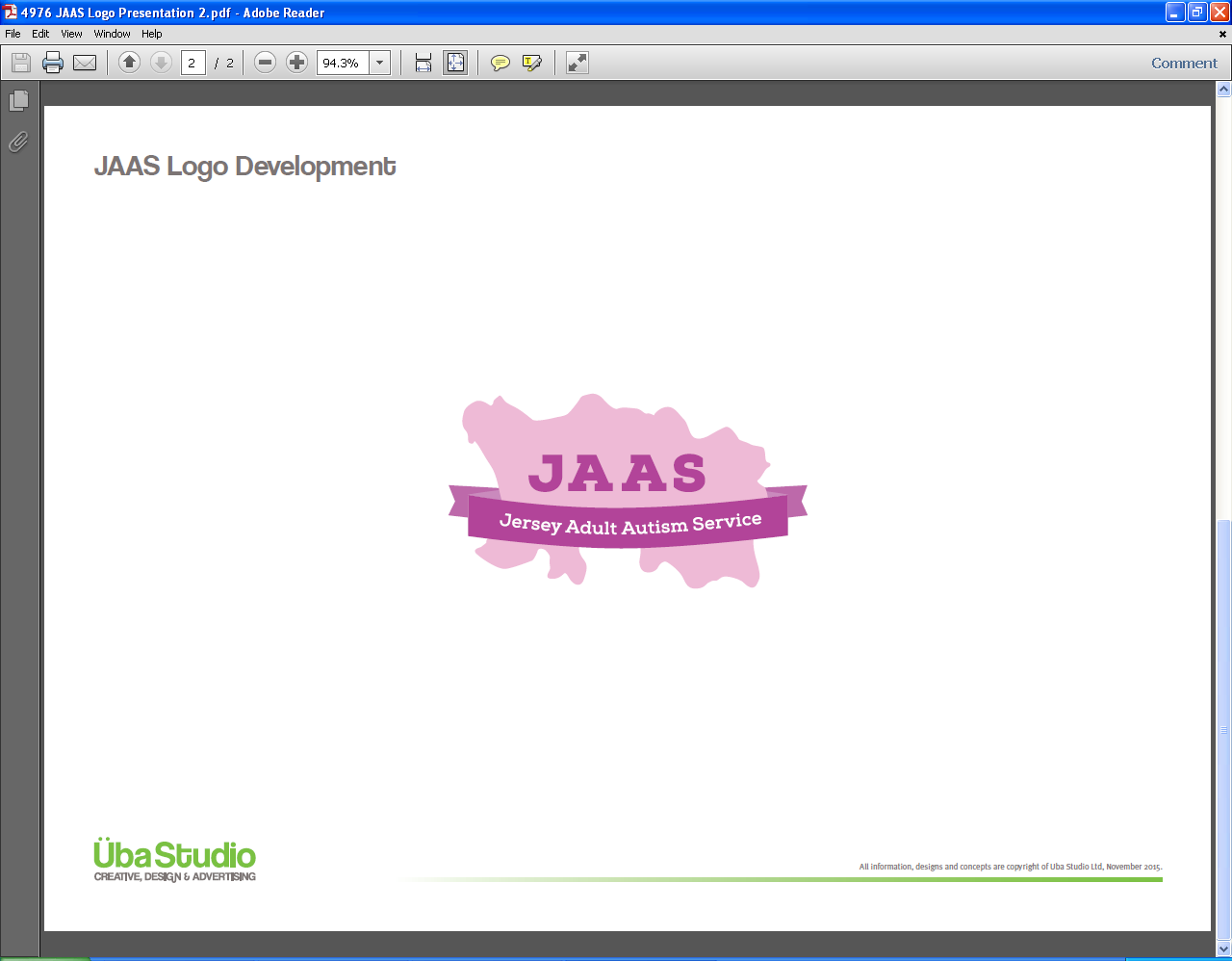 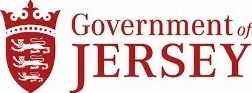 Service InformationThe Jersey Adult Autism ServiceThis leaflet is for adults in Jersey who think they may have autism, or for those who may already have a diagnosis. It is also for their families and carers. It explains the remit of the Jersey Adult Autism Service (JAAS), how JAAS might offer help and support, and how to make contact with the Jersey Adult Autism Service.The Jersey Adult Autism Service Community and Social Services